ФОТООТЧЁТо проведенных внеклассных мероприятиях по профилактике экстремистских проявлений в молодежной среде и воспитание толерантного отношения обучающихся ГБПОУ КК «КТЭК» за декабрь 2020-21 учебного года.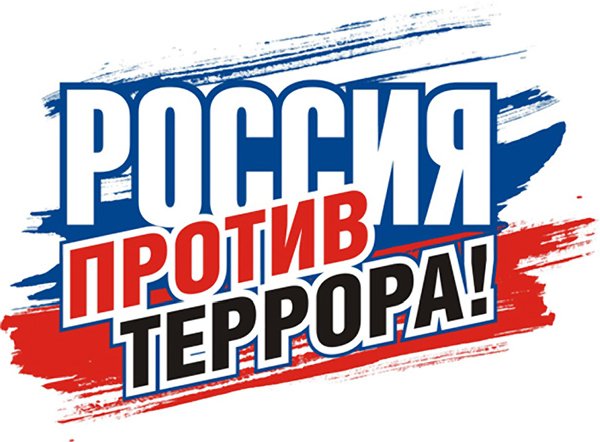 Профилактика экстремистских проявлений в молодежной среде и воспитание толерантного отношения обучающихся ГБПОУ КК «КТЭК» осуществляется на основе:Плана работы ЦМК «Воспитание» на 2020-2021 учебный годПлана работы ЦМК «Воспитание» по месяцамПлана воспитательной работы в учебной группеГрафика включения в классные часы просмотра тематических видеороликов, рекомендованных Министерством образования КК12 декабряКлассные часы, посвящённые дню конституции во всех учебных группах всех территорий колледжа.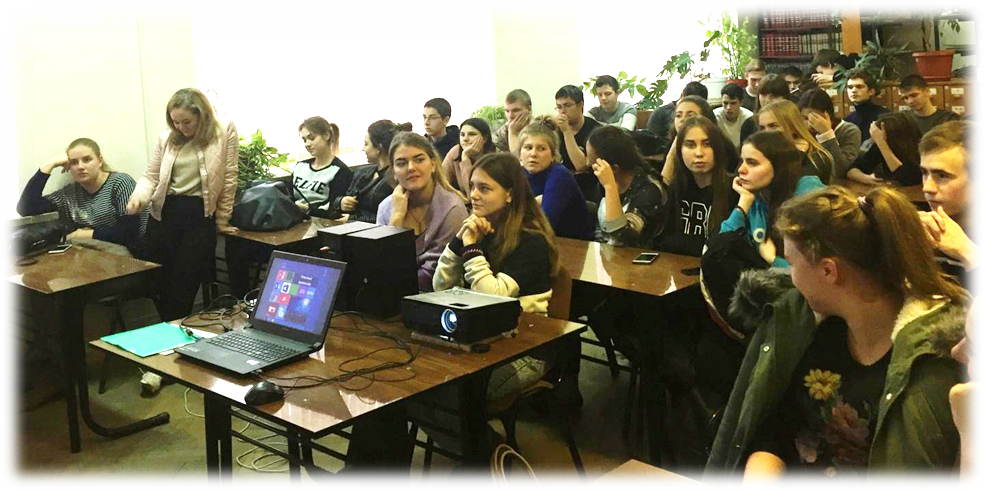 17 декабряЕдиный классный час «Скажем коррупции твердое НЕТ!» во всех учебных группах на всех территориях колледжа.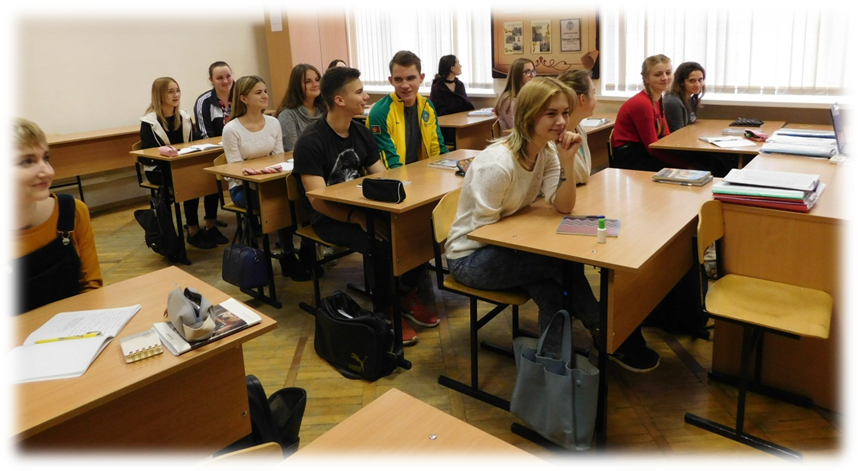 24 декабряОткрытый классный час, посвященный 230-летию взятия турецкой крепости Измаил русскими войсками под командованием А.В. Суворова в актовом зале на территории Дмитриевская Дамба для нескольких групп.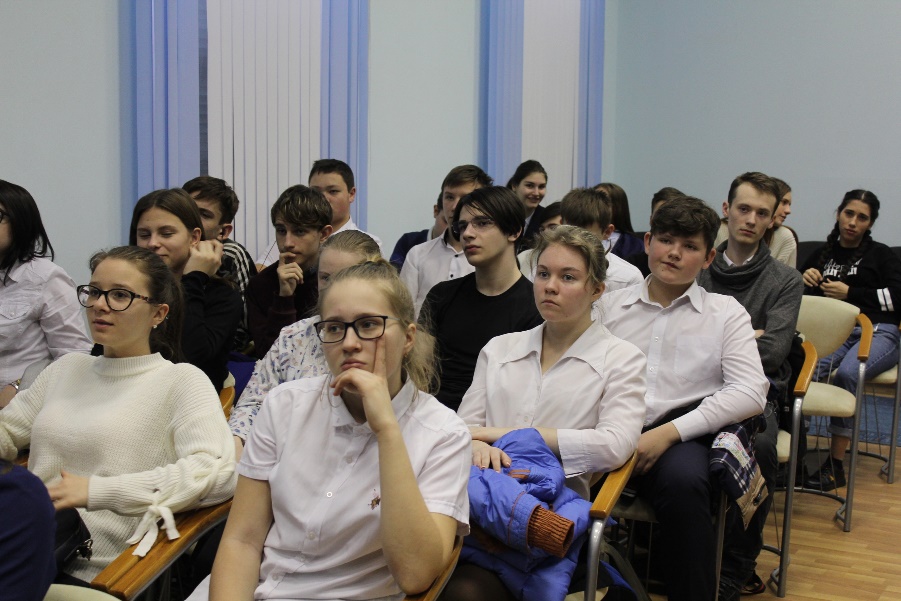 